АДМИНИСТРАЦИЯ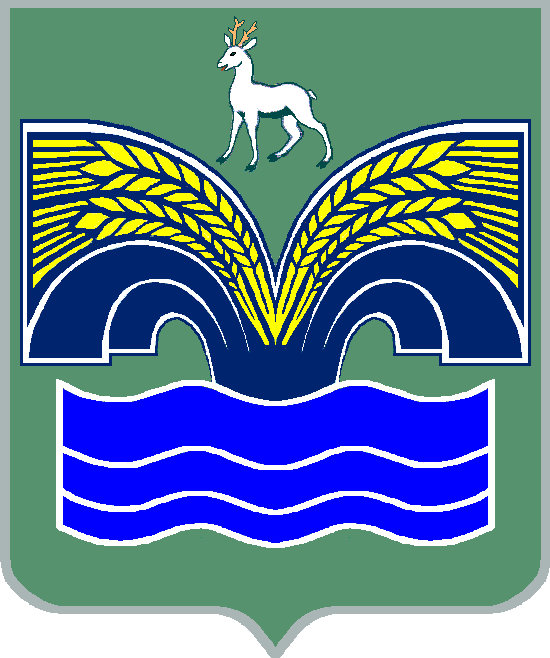 СЕЛЬСКОГО ПОСЕЛЕНИЯ БОЛЬШАЯ КАМЕНКАМУНИЦИПАЛЬНОГО РАЙОНА КРАСНОЯРСКИЙСАМАРСКОЙ ОБЛАСТИПОСТАНОВЛЕНИЕот 8 мая  2018 года № 16О внесении изменений в  план мероприятий по достижению в 2018 году прогнозных значений социально-экономических показателей оцениваемых при предоставлении из областного бюджета субсидий местным бюджетам Во исполнение Постановления правительства Самарской области от 16.04.2018 № 220 «О внесении изменений в отдельные постановления Правительства Самарской области», Администрация сельского поселения Большая Каменка муниципального района Красноярский Самарской области ПОСТАНОВЛЯЕТ:1. Внести изменения в план мероприятий на 2018 год по достижению социально-экономических показателей, оцениваемых при предоставлении из областного бюджета субсидий местным бюджетам для софинансирования расходных обязательств по вопросам местного значения в сельском поселении Большая Каменка, утвержденный постановлением от 29.01.2018 № 1, изложив его в следующей редакции (далее – План мероприятий): 2.  Разместить настоящее постановление на официальном сайте Администрации муниципального района Красноярский Самарской области  в разделе «поселения/Большая Каменка».
         3.  Контроль за исполнением настоящего постановления оставляю за собой.Глава сельского поселения Большая Каменка                                                                       Г.А.Матвеев Приложение к постановлению администрациисельского поселения Большая Каменкамуниципального района КрасноярскийСамарской областиот 08.05.2018 года № 16ПЛАНмероприятий на 2018 год по достижению социально-экономических показателей, оцениваемых при предоставлении из областного бюджета субсидий местным бюджетам для софинансирования расходных обязательств по вопросам местного значения в сельском поселении Большая Каменка№Наименование показателяСрок предоставленияЦель мероприятияУчастники1Объем налоговых и неналоговых поступлений в местный бюджет (консолидированный бюджет муниципального района) за исключением поступлений доходов от уплаты акцизов и доходов от продажи материальных и нематериальных активовЕжемесячно Информирование жителей поселения о необходимости своевременной уплаты налогов путем размещения информации на информационных стендах и в средствах массовой информации,  проведение разъяснительной работы среди населенияГлава с.п. Большая Каменка Матвеев Г.А.Ведущие специалисты Храмова Л.Н. и Лукъянчева О.В., специалист Козина М.В.Межрайонная инспекция ФНС №7 по Самарской области (по    согласованию)2Отсутствие просроченной кредиторской задолженности местного бюджете (консолидированного бюджета муниципального района)ЕжемесячноВ целях недопущения кредиторской задолженности, осуществлять контроль за использованием бюджетных средствГлава с.п. Большая Каменка Матвеев Г.А.Ведущий специалист Лукъянчева О.В., специалист Козина М.В.Финансовое управление м.р.Красноярский3Объем алкогольной продукции, зафиксированный в единой государственной автоматизированной информационной системеЕжеквартальноОсуществлять взаимодействие с управлением потребительского рынка по выявлению торговых точек, не зарегистрированных в ЕГАИС, осуществляющих продажу алкогольной продукцииГлава с.п. Большая Каменка Матвеев Г.А.Ведущие специалисты Храмова Л.Н. и специалист Козина М.В.Управление потребительского рынка (по согласованию)4Эффективность муниципального земельного контроляЕжеквартально Полномочия переданы муниципальному району Красноярский Соглашение № 4 от 01.01.2016 г. « О передаче части полномочий по осуществлению муниципального земельного контроля в границах поселения»  Направление запросов в КУМС о количестве проведенных мероприятий по МЗК на территории с.п. Большая Каменка Глава с.п. Большая Каменка Матвеев Г.А.Ведущий специалист Храмова Л.Н. МКУ - Комитет по управлению муниципальной собственностью.5Производство молока во всех категориях хозяйствЕжеквартальноРабочие встречи с руководителями с/х предприятий, главами КФХ и ИП, с целью  информирования о необходимости своевременного предоставления отчетности по производству молока в  ГКУ СО «ИКАСО», материальное стимулирование владельцев КРС в части возмещения затрат на содержание коровГлава поселения - Матвеев Г.А.Специалист - Козина М.В.МКУ Управление с/х (по согласованию)Ведущий аналитик  ГКУ СО «ИКАСО» (по согласованию)6Производство скота и птицы на убой (в живом весе)ЕжеквартальноПроведение встреч с руководителями с/х предприятий, ИП, главами КФХ в целях доведения до них информации о сроках предоставления отчетности по закупкам мяса в  ГКУ СО «ИКАСО», отражения в них реальных данныхГлава поселения - Матвеев Г.А.Специалист с/п - Козина М.В.МКУ Управление с/х (по согласованию). Ведущий аналитик  ГКУ СО «ИКАСО» (по согласованию)7Уровень задолженности предприятий жилищно-коммунального хозяйства за ранее потребленные топливно-энергетические ресурсыЕжеквартальноПредприятия ЖКХ  на территории поселения отсутствуют-8Общая площадь введенного в эксплуатацию жилья с учетом индивидуального жилищного строительстваЕжегодноРабота:1. С отделом архитектуры м.р. Красноярский по количеству выданных разрешений на строительство жилых домов.2. С КУМС м.р. Красноярский по информации о земельных участках, выделенных многодетным семьям в собственность3. Проведение выездных мероприятий по дислокации строящихся индивидуальных жилых домовГлава с.п. Большая Каменка Матвеев Г.А.Ведущий специалист Храмова Л.Н. Специалист Козина М.В.МУ - Управление архитектуры и градостроительства (по согласованию) КУМС (по согласованию)9Валовой сбор зерна в весе после доработкиЕжегодноПроведение работы с руководством предприятий по сбору данных, отражающих урожайность зерновых культур.Проведение работ по вопросу увеличения  урожайности зерновых культур на территории поселения.Глава с.п. Большая Каменка Матвеев Г.А.МКУ - Управление сельского хозяйства (по согласованию)